Инструкция по эксплуатации 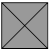 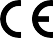 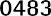 Титановые заготовки SKY «СКАЙ»Титановые заготовки mini²SKY «мини2СКАЙ»Перед использованием данного продукта необходимо внимательно прочитать настоящую инструкцию. Производитель не несет ответственности за вред, причиненный вследствие невыполнения настоящей инструкции по эксплуатации1. Описание продуктаТитановые заготовки SKY «СКАЙ» и mini²SKY «мини2СКАЙ» представляют собой заготовки с готовым соединением для имплантата внешний Torx «торкс» для SKY «СКАЙ» или внутренний Torx «торкс» для mini²SKY «мини2СКАЙ». Титановые заготовки используются для изготовления индивидуальных абатментов.2. ПоказанияТитановые заготовки SKY «СКАЙ» используются для изготовления индивидуальных абатментов  с использованием техник CAD/CAM.3. ПротивопоказанияПродукт не следует применять при наличии стандартных противопоказаний зубной имплантологии, например, пациенты с проблемами сердечно-сосудистой системы и случаями бруксизма, неполным ростом челюстной кости, остеопороз, беременность, лучевая терапия, курильщики со стажем, алкоголики, диабет и нарушения обмена веществ, недостаточная первичная стабильность имплантатов и недостаточный объем/качество кости. Продукт запрещается применять на пациентах с подозрением на аллергию до завершения аллергических проб, подтверждающих отсутствие у пациента аллергии на материалы, содержащиеся в продукте.4.	Рекомендации по технике безопасности и предупреждение об имеющихся опасностяхНеобходимо записывать номер партии всех компонентов для обеспечения прослеживаемости и работы с рекламациями.5.	Хранение и срок службыПродукт поставляется нестерильным, необходимо обеспечить хранение в сухом месте без пыли в оригинальной упаковке.6. ОбработкаСканирование:Для сканирования используется соответствующий абатмент для сканирования.Проектирование/изготовление:Супраструктура проектируется на основе данных сканирования. Затем выполняется импорт структуры в программное обеспечение CAM, в котором составляются программы фрезерования. Затем файл NC передается на ПК станка, после чего запускается программа фрезерования.Детали изготавливаются на основе проекта, смоделированного в программном обеспечении CAD; конструкция изготавливается с использованием программного обеспечения CAM. Версия R (см. Рисунок 1) относится к абатменту R-типа.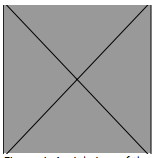 Рисунок 1: Вид абатмента сверхуРисунок 1: Вид абатмента сверхуУстановка:Индивидуальный абатмент на готовой титановой основе располагается в имплантате аналогичным образом, как на модели, и затягивается с соответствующим моментом затяжки:Титановая заготовка mini²SKY «мини2СКАЙ»: 20 НсмТитановая заготовка SKY «СКАЙ»: 25 НсмПриклеивание:Для пескоструйной обработки и приклеивания протеза в дальнейшем индивидуальный абатмент должен быть ввинчен в лабораторный аналог имплантата для защиты Torx «торкс» и соединения. Поверхности, обращенные к слизистой оболочке, не должны подвергаться пескоструйной или механической/другой обработке любым способом. Поверхности, подготавливаемые для приклеивания, подвергаются пескоструйной обработке с использованием оксида алюминия (110 мкм) при давлении 2 бар. Композитный адгезив, например, адгезив DTK для абатментов (№ 54001175, bredent GmbH & Co. KG) рекомендуется к использованию для приклеивания протеза; обработка адгезива должна выполняться в соответствии с инструкциями производителя.7. Технические данные8. Символы9. Дополнительная информацияДанное изделие предназначено только для использования стоматологами, зубными техниками и обученным персоналом зубных клиник. Использовать только с оригинальным инструментом и компонентами.Все изделия с маркировкой  предназначены только для одноразового применения. При многократном применении данного изделия могут возникнуть следующие риски: перекрёстная контаминация, выход из строя, неточная установка и т.д.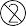 Все обозначения с символом ® или TM являются зарегистрированными торговыми знаками и/или наименованиями прочих правообладателей.Настоящая инструкция по эксплуатации основана на современных методиках и оборудовании, а также на собственном опыте. Изделие может использоваться только при показаниях, перечисленных в пункте 2. За обработку изделия отвечает пользователь. Так как производитель не имеет влияния на обработку изделия, то ответственности за несоответствующие результаты он не несет. Любые претензии, возникающие в отношении ущерба, не могут превышать стоимости наших изделий. ПРЕДУПРЕЖДЕНИЕ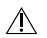 Протезирование индивидуального зуба должно выполняться без удлинения. Нагрузка должна действовать на систему имплантат-абатмент в аксиальном направлении.Противопоказаны протезы с углами более 25° к оси имплантата при использовании титановых заготовок, а также противопоказаны протезы с углом боле 20° к оси имплантата при использовании титановых заготовок mini2 SKY «мини2 СКАЙ».Соотношение длины протеза к длине имплантата не должно превышать 1:1,25. Ширина протеза не должна превышать диаметр имплантата более чем в полтора раза. Если следующие требования не удовлетворены, использование имплантатов mini²SKY «мини2СКАЙ» с титановыми заготовками mini²SKY «мини2СКАЙ» противопоказано.Протезы единичного зуба должны опираться главным образом на соседние зубы. Также на этапе заживления за пределами окклюзии должна быть установлена коронка. При нагрузке не допускаются окклюзионные контакты. ПРЕДУПРЕЖДЕНИЕМы рекомендуем тщательное хирургическое и ортопедическое планирование и выбор компонентов для протезирования в зависимости от ситуации и типа протезирования. Все элементы необходимо защитить от аспирации или проглатывания в процессе введения. Аспирация продукта может привести к инфицированию и травме.Не допускается клиническое применение крепежных винтов, используемых в лаборатории/фрезеровальном центре, поскольку в лаборатории они подвергаются нагрузкам, что означает, что нельзя гарантировать их долгосрочное и надежное позиционирование. Компания bredent medical рекомендует использовать специальные лабораторные винты (№ SKYLPS22, m2SKYL22) для работ в лаборатории. Перед использованием необходимо подготовить все нестерильные компоненты. Все устанавливаемые элементы следует разобрать на части. Затем выполнить дезинфекцию в термодезинфекторе с применением мягких щелочных чистящих средств с pH около 10,3. Стерилизация деталей выполняется с использованием процедуры паровой стерилизации в вакууме. Для этих целей генерируется 3-кратный фракционированный предвакуум, время стерилизации 4 минуты, температура 134 °C ± 1 °C.Для клинического применения может использоваться только входящий в комплект винт из оригинальной упаковки (SKY1PS22, m2SK1S22). ПРЕДУПРЕЖДЕНИЕПеред началом процесса фрезерования необходимо выполнить калибровку крепления. Для этого следует выполнить тестовую программу на тестовом образце (держатель абатмента PreFace, позиция № M20, может быть заказан у компании Medentika®). Для получения дополнительной информации  по данному вопросу необходимо связаться с поставщиком CAM. ПРЕДУПРЕЖДЕНИЕСледить за выравниваем Torx «торкс»! Torx «торкс», а  также контактная поверхность соединения титановой заготовки с имплантатом не должны подвергаться обработке. Рабочий канал не должен повергаться слишком большому укорачиванию, чтобы не нарушить надежность фиксации винта. Титановая заготовка не должна подвергаться обработке под растягивающим напряжением с использованием Torx «торкс», поскольку это может вести к деформации. ПРЕДУПРЕЖДЕНИЕИзбыточный адгезив должен быть удален немедленно после отверждения. Следует убедиться, что поверхность не повреждена/пробита, поскольку это благоприятствует образованию зубного налета.№ИзделиеМатериалНсмSKYPFTSTТитановая заготовка SKY «СКАЙ», наборТитан, сорт 4Винт из титана, сорт 425m2SKYPFTТитановая заготовка mini²SKY «мини2СКАЙ»Титан, сорт 420m2SKYPFSТитановая заготовка mini²SKY «мини2СКАЙ», наборТитан, сорт 4Винт из титана, сорт 520SKY1PS22Винт 2.2Титан, сорт 4, синий анодированный25SKYLPS22Лабораторный винт SKY «СКАЙ» 2.2, серыйТитан, сорт 4, серыйm2SK1S22Винт для mini²SKY «мини2СКАЙ», M 1.6Титан, сорт 5, зеленый анодированный20m2SKYL22Лабораторный винт miniSKY «миниСКАЙ», M 1.6, коричневыйТитан, сорт 5, коричневый анодированный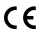 Маркировка соответствия стандартам Европейского союза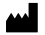 Производитель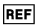 Номер заказа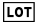 Номер партии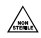 Нестерильно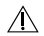 Предупреждение 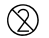 Одноразовый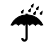 Хранить в сухом месте ПРЕДУПРЕЖДЕНИЕПри установке протеза и во время ежегодного повторного осмотра пациента необходимо проверить правильность прилегания ортопедической конструкции или ретенционных элементов. Также следует контролировать осевое расположение контактных поверхностей, поскольку избыточная осевая нагрузка может вести к ослаблению винтов и, следовательно, усталостным трещинам, при этом фрагменты могут быть проглочены или попасть в дыхательные пути. В случае извлечения абатментов для очистки необходимо использовать новые ретенционные винты во избежание ослабления и растрескивания винтов. При внутриротовом приклеивании супраструктур необходимо следить за отсутствием остатков цемента в десневой борозде, поскольку это может вести к цементиту. При внеротовом приклеивании необходимо выполнить очистку и тщательную полировку поверхности во избежание образования зубного налета.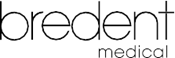 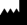 bredent medical GmbH& Co. KG Weissenhorner Str. 2 | 89250 Зенден | ГерманияТел.: +49 7309 872-600 | Факс: +49 7309 872-635www.bredent-medical.com | эл. почта: info-medical@bredent.com